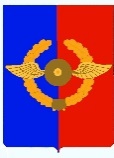 Российская ФедерацияАДМИНИСТРАЦИЯ Среднинского городского поселенияУсольского муниципального районаИркутской областиП О С Т А Н О В Л Е Н И Е От 26.03.2024 г.                                                                                                  № 21р.п. СреднийОб утверждении порядка применения бюджетной классификацииРоссийской Федерации в части, относящейся к бюджету Среднинскогогородского поселения Усольского муниципального района Иркутской областиВ соответствии со статьями 9, 21 Бюджетного кодекса Российской Федерации, приказом Министерства финансов Российской Федерации от 24 мая 2022 года № 82н «О Порядке формирования и применения кодов бюджетной классификации Российской Федерации, их структуре и принципах назначения», руководствуясь Положением о Бюджетном процессе в Среднинском городском поселении Усольского муниципального района Иркутской области, утвержденным решением Думы Среднинского городского поселения Усольского муниципального района Иркутской области от 30 июня 2022 года № 190, статьям 23,46 Устава городского поселения Среднинского муниципального образования, администрация Среднинского городского поселения Усольского муниципального района Иркутской областиПОСТАНОВЛЯЕТ:Утвердить порядок применения бюджетной классификации Российской Федерации в части, относящейся к бюджету Среднинского городского поселения Усольского муниципального района Иркутской области.Установить, что настоящее постановление применяется к правоотношениям, возникшим при составлении и исполнении бюджета Среднинского городского поселения Усольского муниципального района Иркутской области, начиная с бюджета на 2024 год и плановый период 2025 и 2026 годов.Постановление от 13.12.2024 г. №89 «Об утверждении порядка применения бюджетной классификации Российской Федерации в части, относящейся к бюджету Среднинского городского поселения Усольского муниципального района Иркутской области» отменить.Опубликовать настоящее постановление в газете «Информационный бюллетень Среднинского муниципального образования» и разместить в сетевом издании «Официальный сайт городского поселения Среднинского муниципального образования» в информационно-телекоммуникационной сети Интернет (http: srednyadm.ru).Настоящее постановление вступает в силу после дня его официального опубликования, но не ранее 01 января 2024 года Глава Среднинского городского поселенияУсольского муниципального района                                        М.А. СемёноваИСПОЛНИТЕЛЬ:Исполнитель по договору ГПХ                   ________   ______ Е.А.Логашв дело: 03-01-02СОГЛАСОВАНО:Главный специалистпо юридическим вопросами нотариальным действиям                        _________   ______А.В. Шегнагаев РАССЫЛКА:1 экз. – в дело;2 экз. – на печать;3 экз. – в регистр;4 экз. – сайт.Электронная версия правового акта и приложений к нему соответствует бумажному носителю.Порядокприменения бюджетной классификации Российской Федерации в части, относящейся к бюджету Среднинского городского поселения Усольского муниципального района Иркутской области (далее – Порядок)Общие положенияНастоящий Порядок разработан в соответствии с положениями статей 9, 21 Бюджетного кодекса Российской Федерации и устанавливает:порядок применения бюджетной классификации Российской Федерации в части, относящейся к бюджету Среднинского городского поселения Усольского муниципального района Иркутской области;перечень и коды главных распорядителей бюджета Среднинского городского поселения Усольского муниципального района Иркутской области;перечень и коды целевых статей расходов бюджета Среднинского городского поселения Усольского муниципального района Иркутской области;При составлении и исполнении бюджета Среднинского городского поселения Усольского муниципального района Иркутской области, в части расходов бюджетов применяются коды бюджетной классификации, согласно Порядку формирования и применения кодов бюджетной классификации Российской Федерации, их структуре и принципах назначения, утвержденному Министерством финансов Российской Федерации (от 24 мая 2022 года № 82н) и настоящим Порядком.1. Главные распорядители средств бюджета Среднинского городского поселения Усольского муниципального района Иркутской областиКод главного распорядителя средств бюджета Среднинского городского поселения Усольского муниципального района Иркутской области состоит из трех разрядов и формируется с применением числового ряда: 1, 2, 3, 4, 5, 6, 7, 8, 9, 0.Перечень кодов главных распорядителей средств бюджета Среднинского городского поселения Усольского муниципального района Иркутской области приведен в приложении 1 к настоящему Порядку.2.Целевые статьи расходовЦелевые статьи расходов бюджета Среднинского городского поселения Усольского муниципального района Иркутской области, формируются в соответствии с муниципальными программами Среднинского городского поселения Усольского муниципального района Иркутской области, непрограммными направлениями деятельности органов местного самоуправления (далее - ОМСУ).Структура кода целевой статьи расходов бюджета Среднинского городского поселения Усольского муниципального района Иркутской области, состоит из десяти разрядов и включает следующие составные части (таблица 1):код программного (непрограммного) направления расходов (8-9 разряды кода классификации расходов бюджетов), предназначенный для кодирования бюджетных ассигнований по государственным программам Иркутской области, муниципальным программам Среднинского городского поселения Усольского муниципального района Иркутской области, непрограммным направлениям деятельности ОМСУ;код подпрограммы (10 разряд кода классификации расходов бюджетов), предназначенный для кодирования бюджетных ассигнований по подпрограммам, а также бюджетных ассигнований в рамках непрограммных направлений деятельности ОМСУ;код основного мероприятия (11 - 12 разряды кода классификации расходов бюджетов), предназначенный для кодирования бюджетных ассигнований по основным мероприятиям в рамках подпрограмм, а также бюджетных ассигнований в рамках непрограммных направлений деятельности ОМСУ;код направления расходов (13 - 17 разряды кода классификации расходов бюджетов), предназначенный для кодирования бюджетных ассигнований по направлениям расходования средств, конкретизирующим (при необходимости) отдельные мероприятия.1Таблица Наименования целевых статей расходов бюджета Среднинского городского поселения Усольского муниципального района Иркутской области устанавливается главный инспектор по планированию и формированию бюджета администрации Среднинского городского поселения Усольского муниципального района Иркутской области и характеризует направление бюджетных ассигнований на реализацию: муниципальных программ и непрограммных направлений расходов бюджета Среднинского городского поселения Усольского муниципального района Иркутской области;подпрограмм муниципальных программ, непрограммных направлений деятельности ОМСУ, указанных в ведомственной структуре расходов бюджета Среднинского городского поселения Усольского муниципального района Иркутской области;основных мероприятий, детализации непрограммных направлений деятельности ОМСУ, указанных в ведомственной структуре расходов бюджета Среднинского городского поселения Усольского муниципального района Иркутской области.направлений расходов.Перечень и коды целевых статей расходов бюджета Среднинского городского поселения Усольского муниципального района Иркутской области приведен в приложении 2 к настоящему Порядку.Коды целевых статей расходов, которые применяются в рамках муниципальных программ, основных мероприятий, подпрограмм, непрограммных направлений расходов ОМСУ утверждаются постановлением администрации Среднинского городского поселения Усольского муниципального района Иркутской области.Отражение расходов бюджета Среднинского городского поселения Усольского муниципального района Иркутской области источником финансового обеспечения которых являются субсидии, субвенции, иные межбюджетные трансферты, имеющие целевое назначение, предоставляемые из областного и федерального бюджета Российской Федерации (далее – целевые межбюджетные трансферты), осуществляется по кодам соответствующих направлений расходов областного и федерального бюджета, по которым отражаются расходы областного и федерального бюджета на предоставление целевых межбюджетных трансфертов в привязке к программной (непрограммной) части кода целевой статьи расходов бюджета.Коды направлений расходов, увязываемые с целевыми статьями основных мероприятий, подпрограмм, муниципальных программ Среднинского городского поселения Усольского муниципального района Иркутской области, непрограммными направлениями расходов приведены в приложении 3 пункт 1 к настоящему Порядку.Коды направлений расходов для отражения расходов бюджета Среднинского городского поселения Усольского муниципального района Иркутской области, за счет межбюджетных трансфертов, предоставленных из областного бюджета приведены в приложении 3 пункт 2 к настоящему Порядку.3.Виды расходовОтражение расходов бюджета Среднинского городского поселения Усольского муниципального района Иркутской области по кодам видов расходов осуществляется в соответствии с Порядком Министерства Финансов Российской Федерации.Перечень кодовглавных распорядителей средств бюджета Среднинского городского поселения Усольского муниципального района Иркутской области	Перечень и коды целевых статей расходов бюджета Среднинского городского поселения Усольского муниципального района Иркутской области1. Коды направлений расходов, увязываемые с целевыми статьями основных мероприятий, подпрограмм, муниципальных программ Среднинского городского поселения Усольского муниципального района Иркутской области, непрограммными направлениями расходов2.Коды направлений расходов для отражения расходов бюджета Среднинского городского поселения Усольского муниципального района Иркутской области, за счет межбюджетных трансфертов, предоставленных из областного бюджетаУТВЕРЖДЕНПостановлением администрации Среднинского городского поселения Усольского муниципального района Иркутской области От 26.03.2024 г. № 21Целевая статьяЦелевая статьяЦелевая статьяЦелевая статьяЦелевая статьяЦелевая статьяЦелевая статьяЦелевая статьяЦелевая статьяЦелевая статьяПрограммная (непрограммная) статьяПрограммная (непрограммная) статьяПрограммная (непрограммная) статьяПрограммная (непрограммная) статьяПрограммная (непрограммная) статьяНаправление расходовНаправление расходовНаправление расходовНаправление расходовНаправление расходовПрограммное (непрограммное) направление расходовПрограммное (непрограммное) направление расходовПодпрограммаОсновное мероприятиеОсновное мероприятие891011121314151617Приложение 1к Порядку  применения бюджетной классификации Российской Федерациив части, относящейся к бюджету Среднинского городского поселения Усольского муниципального района Иркутской областиКодНаименование901Администрация Среднинского городского поселения Усольского муниципального района Иркутской областиПриложение 2к Порядку  применения бюджетной классификации Российской Федерациив части, относящейся к бюджету Среднинского городского поселения Усольского муниципального района Иркутской области КодНаименование70 0 00 00000Муниципальная программа «Устойчивое развитие экономической базы Среднинского городского поселении Усольского муниципального района Иркутской области на 2020 – 2026 годы»70 1 00 00000Подпрограмма «Обеспечение деятельности главы Среднинского городского поселении Усольского муниципального района Иркутской области на 2020 – 2026 годы»70 2 00 00000Подпрограмма «Обеспечение деятельности администрации Среднинского городского поселении Усольского муниципального района Иркутской области на 2020 – 2026 годы»70 2 02 00000Основное мероприятие «Обеспечение финансовыми средствами резервного фонда Среднинского городского поселении Усольского муниципального района Иркутской области на 2020 – 2026 годы»70 2 03 00000Основное мероприятие «Информационное обеспечение Среднинского городского поселении Усольского муниципального района Иркутской области на 2020 – 2026 годы»70 2 04 00000Основное мероприятие «Осуществление полномочий Российской Федерации в области содействия занятости населения, включая расходы по осуществлению этих полномочий на 2020 – 2026 годы»70 2 05 00000Основное мероприятие  «Межбюджетные трансферты бюджетам муниципальных районов из бюджетов поселений и межбюджетные трансферты бюджетам поселений из бюджетов муниципальных районов на осуществление части полномочий по решению вопросов местного значения в соответствии с заключенными соглашениями на 2020 – 2026 годы»70 2 06 00000Основное мероприятие «Постановка на кадастровый учет бесхозного имущества, постановка территориальных зон на кадастровый учет Среднинского городского поселения Усольского муниципального района Иркутской области на 2020 – 2026 годы»71 0 00 00000Муниципальная программа «Социальная поддержка в Среднинском городском поселении Усольского муниципального района Иркутской области на 2020 - 2026 годы»71 0 01 00000Основное мероприятие «Поддержка социально ориентированных некоммерческих организаций на территории Среднинского городского поселении Усольского муниципального района Иркутской области на 2020 - 2026 годы»71 0 02 00000Основное мероприятие «Старшее поколение на 2020 – 2026 годы»71 0 03 00000Основное мероприятие «Пенсионное обеспечение на 2020 – 2026 годы»71 0 04 00000Основное мероприятие «Социальная поддержка отдельных категорий граждан, оказавшихся в трудной жизненной ситуации; детей и молодежи Среднинского городского поселения Усольского муниципального района Иркутской области на 2020 – 2026 годы»72 0 00 00000Муниципальная программа «О противодействии терроризму и экстремизму, обеспечение пожарной безопасности на территории Среднинского городского поселения Усольского муниципального образования Иркутской области на 2020 – 2026 годы»72 0 01 00000Основное мероприятие «Защита населения и территории Среднинского городского поселении Усольского муниципального района Иркутской области от чрезвычайных ситуаций и экстремизму, обеспечение пожарной безопасности на 2020 – 2026 годы»72 0 02 00000Основное мероприятие «Защита населения и территории Среднинского городского поселения Усольского муниципального района Иркутской области от чрезвычайных ситуации связанных с терроризмом и его проявлениями на 2021 – 2026 годы»73 0 00 00000Муниципальная программа «Благоустройство, дорожное хозяйство и развитие коммунальной инфраструктуры в Среднинском городском поселении Усольского муниципального образования Иркутской области на  2020 – 2026 годы»73 0 02 00000Основное мероприятие «Осуществление дорожной деятельности на территории Среднинского городского поселения Усольского муниципального района Иркутской области на 2020 – 2026 годы»73 0 03 00000Основное мероприятие «Благоустройство территории на 2020 – 2026 годы»73 0 04 00000Подпрограмма «Развитие жилищно-коммунального хозяйства на территории Среднинского городского поселения Усольского муниципального района Иркутской области на 2020 – 2026 годы»74 0 00 00000Муниципальная программа «Формирование современной городской среды Среднинского городского поселения Среднинского муниципального образования на 2018 – 2024 годы»740 F2 55551Субсидии на реализацию программы «Формирование современной городской среды»75 0 00 00000Муниципальная программа «Развитие духовно-нравственного воспитания и физического развития молодежи в Среднинском городском поселении Усольского муниципального района Иркутской области на 2020 – 2026 годы»75 0 01 00000Основное мероприятие «Обеспечение деятельности МБУК «КСЦ Полет» на 2020 – 2026 годы»Непрограммные мероприятия 90 А 00 00000Обеспечение реализации полномочий министерства юстиции Иркутской области90 A 00 00000Обеспечение реализации отдельных областных государственных полномочий, переданных полномочий Российской Федерации90 А 01 00000Субвенция на осуществление первичного воинского учета  на территории, где отсутствуют военные комиссариаты Непрограммные мероприятия 80 0 00 00000Обеспечение проведения муниципальных выборов и референдумов80 1 00 00000Проведение выборов депутатов Думы Среднинского городского поселения Усольского муниципального района Иркутской области 80 1 00 00000Расходы на обеспечение деятельности органов местного самоуправления в рамках реализации вопросов местного значения80 1 00 00880Специальные расходы80 2 00 00000Проведение выборов Главы Среднинского городского поселения Усольского муниципального района Иркутской области80 2 00 00000Расходы на обеспечение деятельности органов местного самоуправления в рамках реализации вопросов местного значения80 2 00 00880Специальные расходы80 3 00 00000Исполнение судебных актовПриложение 3к Порядку  применения бюджетной классификации Российской Федерациив части, относящейся к бюджету Среднинского городского поселения Усольского муниципального района Иркутской областиКодНаименование00200Обслуживание государственного и муниципального долга00210Расходы на выплаты персоналу в целях обеспечения выполнения функций государственными (муниципальными) органами, казенными учреждениями, органами управления государственными внебюджетными фондами00220Закупка товаров, работ и услуг для государственных (муниципальных) нужд00290Иные бюджетные ассигнования00251Межбюджетные трансферты00260Социальное обеспечение и иные выплаты населениюS2370Реализация мероприятий перечня народных инициатив55551Субсидии на реализацию программы «Формирование современной городской среды»00241Предоставление субсидий бюджетным, автономным учреждениям и иным некоммерческим организациямS2120	Основное мероприятие «На реализацию мероприятия по капитальному ремонту объектов муниципальной собственности в сфере культуры (ГДО) на 2020 – 2025 годы»00880Специальные расходыКодНаименование51180Субвенции на осуществление первичного воинского учета на территории, где отсутствуют военные комиссариаты73150Субвенции на осуществление областного государственного полномочия по определению перечня должностных лиц органов местного самоуправления, уполномоченных составлять протоколы об административных правонарушениях, предусмотренных отдельными законами Иркутской области об административной ответственности